Российская Федерация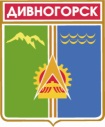 Администрация города ДивногорскаКрасноярского краяП О С Т А Н О В Л Е Н И Е 11.06. 2020	          г. Дивногорск           	      № 83пО внесении изменений в постановление администрации города от 01.10.2012 № 199п «Об утверждении Положения о городской комиссии по безопасности дорожного движения»(в ред. от 04.04.2013 № 59п, от 01.04.2015 № 51п, от 15.11.2016 № 223п, от 26.12.2017       № 257п, от 27.03.2018 № 37п, от 04.07.2018 № 124п, от 14.12.2018 № 200п, от 05.08.2019 № 99п, от 01.11.2019 № 200п, от 24.12.2019 № 228п)С целью изменения состава городской комиссии по безопасности дорожного движения, руководствуясь статьями 43, 53 Устава города Дивногорска,ПОСТАНОВЛЯЮ:Пункт 2 постановления администрации города Дивногорска от 01.10.2012 № 199п «Об утверждении положения о городской комиссии по безопасности дорожного движения» (в ред. от 04.04.2013 № 59п, от 01.04.2015 № 51п, от 15.11.2016 № 223п, от 26.12.2017 № 257п, от 27.03.2017 № 37п, от 04.07.2018 № 124п, от 14.12.2018 № 200п, от 05.08.2019 № 99п, от 01.11.2019 № 200п) изложить в следующей редакции:Егоров Сергей Иванович                 -                Глава города,                                                                             председатель комиссии;Колегов Константин Михайлович   -		начальник ОГИБДД МУ МВД России «Красноярское», подполковник полиции,                                                                             заместитель председателя комиссии;Офицеров Иван Викторович	    -       	старший государственный инспектор отделения дорожного надзора ГИБДД МУ МВД России «Красноярское», капитан полиции, секретарь комиссии;                 Члены комиссии:Середа Александр Иванович              -      	заместитель Главы города;Шнайдер Раиса Мансуровна             -     	директор муниципального казённого учреждения «Городское хозяйство»                города Дивногорска;Сумцова Ольга Леонидовна               -               инженер производственного отдела муници                                                                                    пального казенного учреждения «Городское                                                                               хозяйство» города Дивногорска; Чагава Денис Тенгизович              -                  начальник отдела автотранспортного надзора Сибирского Межрегионального Управления государственного автодорожного надзора (по согласованию). Шарыпов Алексей Анатольевич	    -	            начальник отдела       №13 МУ МВД России «Красноярское», подполковник полиции (по    согласованию);Горбунов Владимир Афанасьевич    -	           директор муниципального унитарного         предприятия электрических сетей                     г. Дивногорска (по согласованию);Фролов Андрей Евгеньевич             -	           начальник Гостехнадзора по                            г. Дивногорску (по согласованию);Часовских Антон Геннадьевич              -          начальник участка, ООО «Стройсервис» (по согласованию).Настоящее постановление вступает в силу с момента его подписания.Настоящее постановление подлежит опубликованию в средствах массовой информации и размещению на официальном сайте администрации города Дивногорска в информационно-телекоммуникационной сети «Интернет».Контроль за исполнением настоящего постановления возложить на заместителя Главы города Середу А. И.Глава города                                                                                                      С. И. Егоров